Методическая разработка по социально-коммуникативному развитию для детей среднего возраста (4-5 лет ) «Мы идём через дорогу»Цель: Обобщение знаний, умений и практических навыков безопасного поведения на дороге и улице.Инструкция:. Прочитайте ребёнку стихотворение:По городу, по улице не ходят просто такКогда не знаешь правила, легко попасть впросак.Всё время будь внимательным и помни наперёд.Свои имеют правила шофёр и пешеход.. Задайте вопрос: О каких правилах идёт речь в стихотворении?( о правилах дорожного движения).Прочитайте ещё стихотворениеОчень важная наука –Правила движения.И должны их соблюдатьВсе без исключения..Загадайте загадки:1. Для этого коня еда –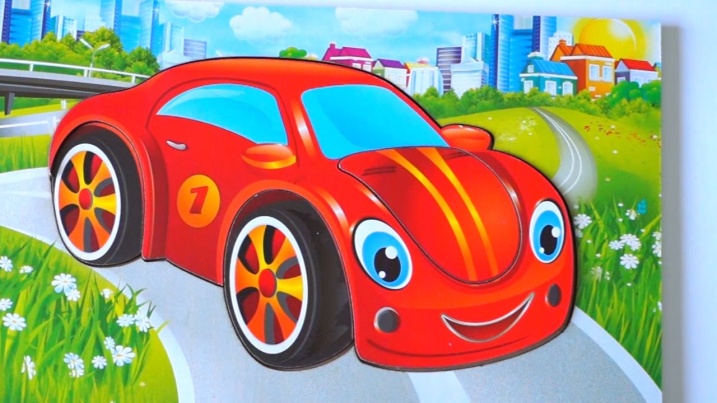 Бензин, и масло, и водаНа лугу он не пасётся.По дорогам он несётся.(Автомобиль) 2. Маленькие домики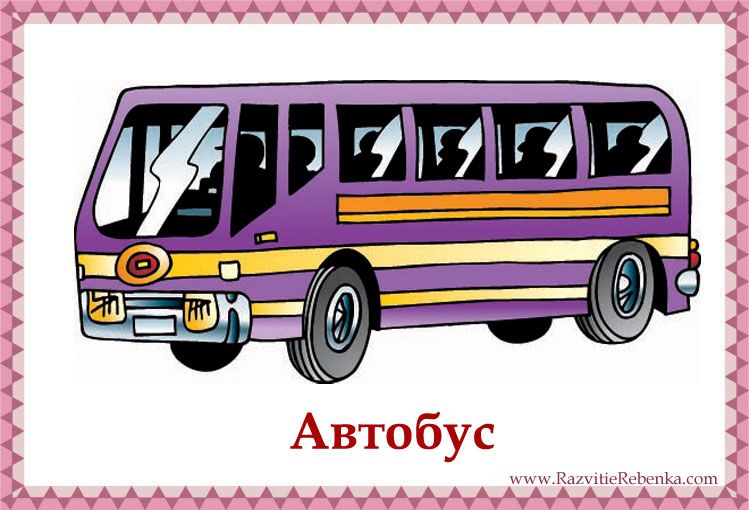  по улицам бегут,  Взрослых и детишек  домики везут.  (Автобус) 3. Удивительный вагон! 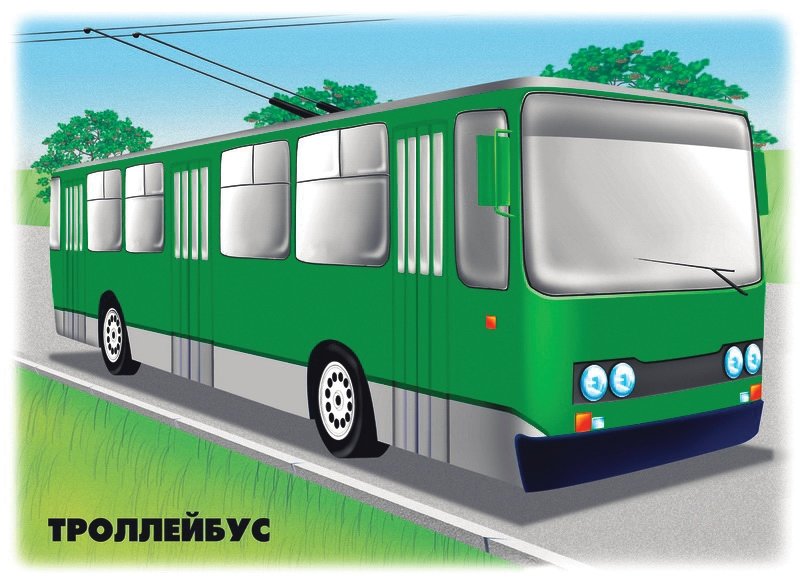 Посудите сами:Рельсы в воздухе, а онДержит их руками. (Троллейбус).Задайте ребёнку вопрос: О каких видах транспорта идёт речь в загадках?(Об общественном виде транспорта)(Предложите ребёнку рассмотреть картинки и фото общественного транспорта.) .Обсудите с ребёнком следующие ситуации дорожного движения• Где переходят дорогу? (по пешеходному переходу).Какие переходы ты знаешь?(наземный, подземный)• Как называют людей, идущих по улице? (пешеходы). Как называют людей, сидящих в автобусе?(пассажиры)• Как называется дорожка для пешеходов? (тротуар)• На какой сигнал светофора разрешается переходить? (зеленый)      • Как называется место пересечения дорог? (перекресток)      . Что нужно сделать, прежде чем переходить улицу? (Посмотреть – налево, дойти до середины дороги – посмотреть на право, затем пройти остальное расстояние).      .Почему опасно перебегать улицу? (Потому что кроме пешеходов на улицах еще и машины).        .Как называется помощник ,который  регулирует дорожное движение, чтобы на улицах и дорогах был порядок? (светофор)  . Прочитайте стихотворение  про светофор, рассмотрите изображение светофора.Три моих волшебных глазаУправляют всеми сразу.Я моргну – пойдут машины,Встанут женщины, мужчины.Отвечайте вместе, хоромКак зовусь я?..(Светофором).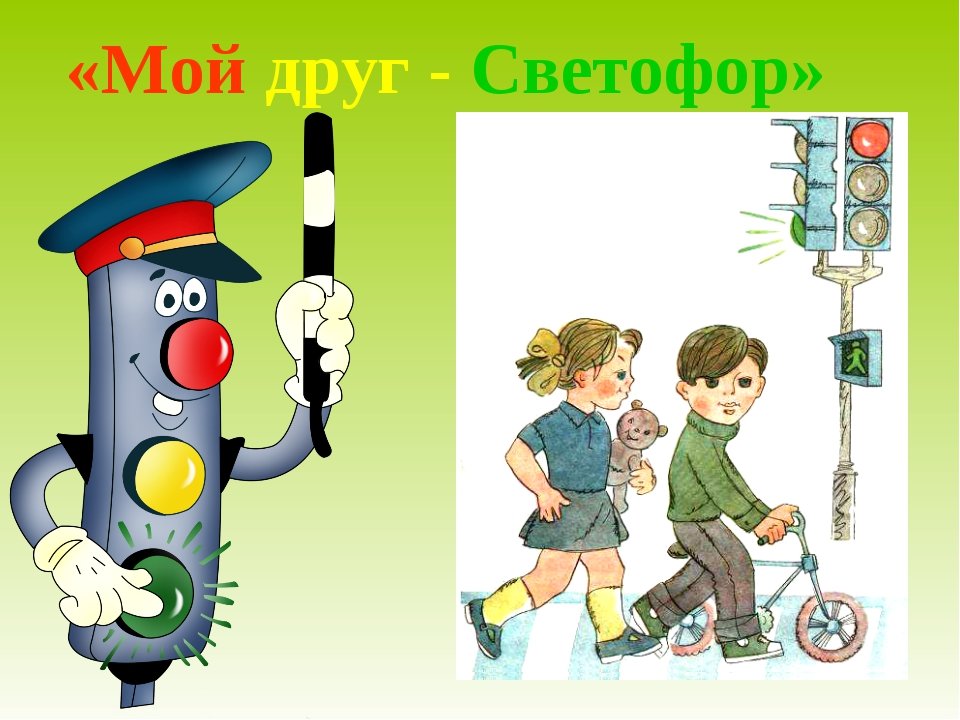 Поиграйте в физминутку «Светофор».В светофор мы поиграем, (Дети хлопают в ладоши).Раз, два, три, четыре, пять.Предлагаю всем Вам встать. (Дети встают, ходьба на месте маршируя).Красный свет нам «Стой!» кричит, (Дети стоят на месте).Ждать зеленого велит.Вот и желтый загорелся, (Рывки руками под грудью).Приготовиться пораРуки, ноги, разогреемНачинаем детвора!!! (Приседания).Вот зеленый загорелся, (Руки поднять вверх).Можно нам идти вперед! Если пред тобою «Зебра», (Ходьба на месте маршируя).Будь смелее пешеход!».Поиграйте с ребёнком в игру«Разрешается – запрещается»• Играть и прыгать на остановке ….• Громко кричать на остановке ….• В автобусе вести себя спокойно ….• Уступать старшим место …• Высовываться из окна ….• Обходить стоящий транспорт спереди …• Уважать правила дорожного движения …. Рекомендации: Чтение стихов о дорожном движении, о транспорте;Рассматривание иллюстраций по ПДД, обсуждение ситуаций дорожного движения;Просмотр обучающих мультфильмов;Рисование проезжей части, светофора.-  Я желаю, чтобы вы были здоровы и никогда не забывали заботиться о своей безопасности и помнили правила дорожного движения!                       Материал подготовила воспитатель средней группы №5                        Дронова Е.В